Новикова Наталья ВладимировнаФедеральное казённое профессиональное образовательное учреждение № 237, г. ЧелябинскПреподавательМетодическая разработка учебного занятия  по профессиональному модулю ПМ.03. "Технология малярных работ"по профессии «Мастер отделочных строительных работ»Тема: Основы цветоведения. Выбор цветового решения при отделке помещений.Пояснительная запискаC внедрением в системе среднего профессионального образования федеральных государственных образовательных стандартов третьего поколения, которые основаны на компетентностном подходе, меняются взгляды на проведение учебных занятий как теоретического, так и производственного обучения. Проведение традиционных уроков, по классической схеме становится не актуальным. Руководствуясь тем, что в качестве результата образования признаются общие и профессиональные компетенции, в организацию и методику проведения учебных занятий необходимо внедрять что-то новое, связанное с компетентностным подходом в обучении.Компетентностный подход основан на трех ключевых позициях:Самостоятельность в обучении.Активные методы и формы обучения.Практикоориентированность в обучении.Обучающиеся должны не только знать учебный материал и уметь выполнять упражнения, но и иметь практический опыт, уметь применять знания и умения на практике.В качестве примера реализации компетентностного подхода в процессе подготовки рабочих кадров  предлагается разработка учебного занятия по дисциплине “Технология малярных работ” по программе профессиональной подготовки по профессии «Мастер отделочных строительных работ»  в образовательном учреждении среднего профессионального образования. В результате освоения  темы «Основы цветоведения. Выбор цветового решения при отделке помещений.» обучающийся должен уметь:- применять полученные знания на практике; - подбирать цветовые решения при отделке интерьера.ПЛАН УЧЕБНОГО ЗАНЯТИЯТема урока: Основы цветоведения. Выбор цветового решения при отделке помещений.Цели урока:Обучающие:– сформировать знания обучающихся о цвете, его влиянии на человека;
– формировать умения подбора цветового решения в зависимости от психологических особенностей человека.Развивающие:– развивать логическое мышление;
– развивать умение анализировать;
– развивать умение работать с литературой.Воспитывающие:– формировать профессиональные убеждения; 
– воспитывать профессиональную культуру;
– воспитывать любовь к профессии.Тип урока: Урок изучение нового материала.Вид урока: Исследовательская работа.Методическая цель: Формирование познавательной деятельности на основе технологии развивающего обучения.Методы обучения: Словесный, исследовательский, самостоятельная работа обучающихся.Материально-техническое обеспечение: Мультимедийный проектор, мультимедийная презентация, дидактический материал (таблицы).Межпредметные связи: технология отделочных строительных работ, материаловедение.Время: 180 минут.ХОД УРОКАЧасть 1I. Организационный момент (5 минут)Взаимное приветствие.Проверка присутствующих и внешнего вида.Проверка готовности обучающихся к уроку.II. Мотивация обучающихся (5 минут)Сообщение темы урока, решение проблемных вопросов.Целевая установка на урок.Мотивация обучающихся: 
– влияние цвета на эмоциональное состояние человека;
– основные функции цвета.III. Формирование новых знаний (40 минут)Дизайн интерьера и темперамент.– виды темперамента его характеристики;
– выбор цветового решения относительно темперамента.Восприятие человека.
– типы восприятия, отличительные особенности;
– взаимосвязь восприятия с цветом.IV. Самостоятельная исследовательская работа (30 минут)Задания для первого звена:Выполнение мини-тестирования.Изучение закономерностей темперамента.Выбор цветового решения.Обобщение и вывод о влиянии темперамента на цветовое решение.Задание для второго звена:Изучение и описание типов восприятия.При помощи тестов определить тип собственного восприятия.Обобщение и вывод о влиянии типа восприятия на цветовое решение.V. Контроль усвоения нового материала (10минут)Выступления с выводами по самостоятельной работе.Практическое задание: подобрать цветовую гамму поверхностей, оформить проект помещения (на листах с изображением контура помещения).Часть 2VI. Формирование новых знаний (40 минут)Влияние цвета на психологию человека.– цветовое окружение и его влияние на эмоциональное и психофизическое состояние.Воздействие цвета на восприятия объемности.
– закономерность использования цвета в интерьере;
– оптические особенности цвета в интерьере.VII. Самостоятельная исследовательская работа (30 минут)Задание для первого звена:Изучение таблиц “Восприятие основных цветов в интерьере”, “Физиологическое воздействие цвета”, “Психофизиологические характеристики цвета”.Обобщение и выводы об управлении настроением и воздействии цвета на человека.Задание для второго звена:Изучение таблиц “Закономерности использования цвета в интерьере”, “Оптические особенности цвета в интерьере”.Обобщение и выводы об особенностях цвета при его использовании в помещении.VIII . Контроль усвоения нового материала (10 минут)Выступления с выводами по самостоятельной работе.Практическое задание: подобрать цветовую гамму поверхностей в зависимости от назначения помещения. Оформить проект помещения (на листах с изображением контура помещения).IX. Подведение итогов урока (10 минут)Анализ работы обучающихся на уроке.Актуализация необходимости знания маляром сущности цвета и умений подбора цветовых решений при отделке интерьера.Оценивание работы обучающихся на уроке с аргументацией отметок.МЕТОДИЧЕСКИЕ РЕКОМЕНДАЦИИ ПО ПРОВЕДЕНИЮ УЧЕБНОГО ЗАНЯТИЯУчебное занятие рассчитано на 4 учебных часа.Всегда встает вопрос, как и с каких слов, начать учебное занятие. Можно начать сухо, со слов “Здравствуйте, проведем перекличку, или дежурный доложит…”, но это не способствует позитивному началу занятия и настрою студентов на работу.Занятие рекомендуется начать с приветствия в форме чтения двумя обучающимися отрывка из стихотворения Булата Акуджавы:Уважайте маляров,   
как ткачей и докторов!   
Нет, не тех, кто по ограде,   
раз мазнул и – будь здоров.     
И когда ложатся спать,  
спят тела, не спится душам:   
этим душам вездесущим   
красить хочется опять.  Бредят кистями ладони,   
краски бодрствуют, спешат,  
кисти, как ночные кони,  
по траве сырой шуршат...    
Уважайте маляров –  
звонких красок мастеров!  
Лейтесь, краски, пойте, кисти, 
крась, маляр, и будь здоров!Начиная занятие с этих слов, обучающимся дается мотивация на важность данной профессии, что от их труда зависит красота нашего мира, дома и интерьера.До начала изучения новой темы проверяем явку студентов и их готовность к занятию.Так как с данного занятия начинается изучение нового раздела “Основы цветоведения” учебной программы, пункт “Актуализация знаний” в ходе занятия не предусматривается.Каждый цвет вызывает какие-то ассоциации, его выбор всегда индивидуален, так как цветовое восприятие у людей развито неодинаково.Цель изучение темы – ознакомить обучающихся с основами цветоведения и влиянием цвета на человека, сформировать умения подбора цветового решения в зависимости от психологических особенностей человекаЗадача урока: донести до сознания обучающихся мысль о том, как гармоничный и правильный подбор цветов при оформлении помещений благотворно воздействует на условия жизни, отдыха и трудовую деятельность человека. Это даёт возможность лишний раз показать, что знание теоретических основ о цвете необходимо квалифицированному маляру для того, чтобы хорошо ориентироваться в выборе цвета для отделки различных по назначению помещений. Рабочий-маляр должен учитывать при этом воздействие цвета на человека, влияние темперамента на выбор дизайна и цвета в интерьере, чувствовать гармоничные сочетания цветов, умело смешивать пигменты и краски при составлении колеров, находить целесообразные для каждого случая, радующие глаз цветовые решения. Эти умения характеризуют маляра с высоким художественным вкусом. Решение вышеуказанной задачи определяют большое практическое значение темы занятия и его содержания в профессиональной подготовке будущего маляра и эстетическом воспитании обучающихся.После сообщения темы, целей урока и мотивации обучающихся преподаватель излагает обучающимся необходимые теоретические сведения.Оптимальный способ формирования системных знаний – это сочетание объяснения, демонстрации наглядных образов с использованием технических средств (компьютера, интерактивной доски и мультимедийного проектора), беседы и исследовательской работы. Такой организации учебной работы способствует последовательное изложение учебного материала.Чтобы усилить познавательный интерес к теме, вызвать чувство гордости к своей профессии, преподаватель проводит беседу о значении цвета в жизни человека, о его влиянии на человека, используя иллюстрации и фрагменты видеофильма.Заинтересовать обучающихся занятием можно серией вопросов: “Почему в мрачном цехе у рабочего нет настроения трудиться в полную силу?”, “Окна двух смежных комнат выходят на юг. Почему в одной из них очень жарко и душно, а в другой такой жары человек не ощущает?”, “Зачем цистерны с горючим окрашивают в жёлтый или алюминиевый цвет?”, “Для чего верхнюю часть фюзеляжа самолета окрашивают в белый цвет?”, “Почему внутренние поверхности оптических приборов окрашивают в чёрный цвет?”, “Почему детские игрушки окрашивают в яркие цвета?”, “Почему дорожные рабочие одеты в куртки ярко-оранжевого цвета?”, “Почему в картинных галереях стены окрашены в серые тона?”, “Почему летом предпочитают светлую одежду, а зимой – тёмную?”.Различным предположениям обучающихся, основанным на их житейском опыте и высказанным в качестве ответов на поставленные вопросы, преподаватель должен дать научное объяснение.Далее по ходу учебного занятия проводится анкетирование с целью определения влияния цвета на человека (Приложение 1). По итогам анкетирования формулируются выводы о том, что цвет является неотъемлемой частью жизни человека.Люди по-разному воспринимают цвета, но существует определённая научно установленная взаимосвязь между цветом и психикой человека. Малярам нужно знать, как цвет влияет на эмоциональное состояние человека, его психику. Для этого преподаватель предлагает провести вместе с обучающимися небольшую исследовательскую работу, разделенную на 2 части:1 часть – “Влияние темперамента на дизайн интерьера. Типы восприятия окружающего мира”. Проводится на первом занятии.2 часть – “Восприятие основных цветов. Психофизиологическое воздействие цвета на особенности человека. Закономерности использования цвета в интерьере. Оптические особенности цвета в интерьере. Проводится на втором занятии.Перед выполнением первой части исследовательской работы, обучающиеся должны познакомиться с некоторыми теоретическими сведениями о дизайне интерьера и темпераменте.Еще Гиппократ разделил всех людей по темпераменту на четыре типа: холерики, сангвиники, флегматики и меланхолики. Каждому из них присущи особый взгляд на мир и свое представление о прекрасном. От того, каким темпераментом отмечена наша личная жизнь зависит, в какой обстановке мы будем чувствовать себя лучше всего. Например, какая мебель для нас неприемлема, а с какой будет спокойно и уютно; какие цвета будут раздражать, а какие, напротив, умиротворять.Декорируя домашний интерьер под свой темперамент, люди как бы ищут точку пересечения двух миров: мира интерьеров, с их законами, канонами, историей, и мира собственных душевных и вкусовых предпочтений. Потому требования к “своему стилю” интерьера и просты и сложны одновременно: соответствие привычкам, комфортность пространства, элементы декора должны гармонировать с внутренним миром человека.Каноны основных интерьерных стилей в некоторой мере учитывают психологические особенности различных людей. К примеру, считается, что “Классика” и “Модерн” больше подходят для людей спокойных и уравновешенных. “Кантри” по душе романтикам и мечтателям, “Хай-тек”, “минимализм”, “техно” – стили для динамичных и энергичных личностей.Итак, что такое среда, в которой живет человек? Это окружающие его люди, вещи, цвета, запахи, формы. Что такое интерьер? В сущности, то же самое. Просто мы привыкли этому термину придавать несколько более узкий смысл: стены, пол, потолок, мебель, аксессуары, домашние растения. Но ведь все это имеет свою форму, свой цвет, свой объем, даже свой запах и вкус. И каждая из этих составляющих по-разному может быть воспринята нами.Люди различаются не только по типу нервной системы (темпераменту), но и по способу восприятия поступающей к ним из окружающего мира информации. Психологи выделяют три типа восприятия – зрительное, осязательное и слуховое. Как правило, внешнее поведение и речь человека могут нам подсказать, к какому типу восприятия он принадлежит.В каждом человеке преобладает один из трех основных типов восприятия. Людей, у которых ведущим типом восприятия является зрение, называют визуалами. Если же самым активным становится осязание, то это кинестетик. А если ведущим типом восприятия является слух, то перед нами аудиал.После изложения теоретических ведений организуется самостоятельная исследовательская работа студентов: подобрать цветовое решение интерьера конкретного помещения. Учебная группа делится на 2 звена. Каждому звену выдаются задания и дидактический материал в виде таблиц, характеристик.Первое звено выполняет задание: влияние темперамента на выбор дизайна интерьера и цветовой палитры помещения. При выполнении задания обучающиеся осуществляют:Выполнение мини-тестирования (Приложение 2).Изучение темперамента и выбор цветового решения согласно его характеристикам (Приложение 3).Обобщение и вывод о влиянии темперамента на цветовое решение.Второе звено выполняет задание по типу восприятия поступающей информации из окружающего мира. При выполнении задании обучающиеся осуществляют:Изучение, описание типов восприятия и определение собственного типа восприятия (Приложение 4).Обобщение и вывод о необходимости применения умений по определению типа восприятия людей в оформлении интерьера помещений.Обобщив материал первой части исследовательской работы, обучающиеся приходят к выводу, что современные тенденции предъявляют новые требования к дизайну интерьера. Среда обитания человека должна быть не просто красивой и гармоничной, она должна предполагать установление обратной связи между дизайном помещения и психикой человека, где выгодно акцентируется та или иная особенность характера и темперамента владельца, либо наоборот, сглаживает нежелательные черты.В рамках контроля усвоения нового материала и результатов исследовательской работы, обучающиеся должны продемонстрировать способность применять знания на практике. Для этого обоим звеньям выдается практическое задание: подобрать цветовую гамму поверхностей в зависимости от назначения помещения и оформить проект помещения на листах с изображением контура помещения (Приложение 5).На этом первая часть учебного занятия по теме “Цвет и его применение в отделке помещений”, рассчитанного на 2 учебных часа, заканчивается.Вторая часть учебного занятия необходимо начинать с  актуализации знаний и умений по подбору и обоснованию цветового решения своей комнаты. Обучающиеся на конкрентном примере должны показать применение полученных знаний на практике, продемонстрировав оформление комнаты на изображенном контуре в цвета, подходящие своему психотипу.Следующим этапом учебного занятия является продолжение исследовательской работы по влиянию цвета на психологию человека. Однако вначале преподаватель излагает необходимые теоретические сведения.Говоря о психологических особенностях интерьера, нельзя не сказать о психологии цвета и его влиянии на человека. Ведь цвет и цветовые сочетания делают интерьер помещения комфортным или дискомфортным. Цветовое окружение непосредственно влияет на наше эмоциональное и психофизическое состояние. Даже один и тот же цвет, в зависимости от интенсивности и продолжительности воздействия, вызывает у нас положительные или отрицательные эмоции.Таким образом, каждый конкретный цвет, доминирующий в интерьере, может изменить мироощущение его хозяина. С помощью цветов и их сочетаний можно управлять своим настроением. А потому при благоустройстве жилища очень важно знать характеристики основных цветов, их психофизическое влияние на человека.Создавая в помещении приятную атмосферу, цвет выполняет еще одну важную функцию: создает иллюзию увеличения или уменьшения пространства, изменения пропорций. Светлые, холодные, пастельные тона стен зрительно расширяют пространство. Оранжевый цвет, наоборот, “сжимает” его. Например: если вы собрались красить стены, помните, что в качестве фона для мебели, картин, тканей наиболее подходят нейтральные тона. К тому же они наименее агрессивны в отношении человеческой психики. В помещениях, где люди заняты умственным трудом, и окраска стен, и колорит мебели должны способствовать сосредоточению внимания и препятствовать утомлению глаз. Подходят цвета успокаивающие, но не монотонные: зеленый, серо-зеленый; также возможна гамма желтого с добавлением белого.Цветом можно также подчеркнуть и деление интерьера на “зоны”, окрасив, например, часть стен в более темные или контрастные тона. Приятные цветовые сочетания достигаются, если размер цветового пятна соответствует его яркости: большие поверхности требуют светлого тона, мелкие предметы более темного, насыщенного, а иногда и вызывающего.Цвет воздействует и на восприятие объемности. Нежные пастельные тона могут компенсировать чрезмерную строгость объемов. Ажурные, резные, решетчатые вещи тяготеют к темным цветам. Тонкие перила должны быть, скорее, темными, а объемные балясины светлыми.После изложения теоретических сведений организуется самостоятельная исследовательская работа студентов: как цвет влияет на восприятие, психофизиологию человека, определение оптических особенностей цвета. Как и в первой части учебного занятия, группа делится на 2 звена.Первое звено должно определить, как цветовое окружение непосредственно влияет на психофизическое состояние человека. Для выполнения данного задания обучающимся необходимо:Изучить таблицы “Восприятие основных цветов в интерьере”, “Физиологическое воздействие цвета”, “Психофизиологические характеристики цвета” (Приложение 6).Обобщить и сделать выводы о влиянии цвета на психофизическое состояние человека.Второе звено определяет воздействие цвета на восприятие объемности. Студентам нужно:Изучить таблицы “Закономерности использования цвета в интерьере”, “Оптимальные цвета в интерьере”, “Оптические особенности цвета в интерьере” (Приложение 7).Обобщить и сделать выводы об особенностях цвета при использовании его в помещении.Выполняя исследовательскую работу обучающиеся должны понять, что кроме психофизических факторов при выборе колорита в интерьере жилья существуют и другие факторы, которые при правильном управлении цветом зрительно изменяют размеры пространства, гасят шум и даже нейтрализуют запахи.Когда каждое звено выполнит свое задание, их результаты объединяются и делается общий вывод, что каждый из нас воспринимает цвет по своему, поскольку природа наделила нас цветовым зрением – неотъемлемой частью нашей жизни. Знание цветов и особенностей их восприятия являются важной составляющей профессии маляра.В завершение учебного занятия по данным исследовательской работы, обучающиеся должны выполнить задание, по результатам которого преподаватель будет судить о степени усвоения изученного материала. Практическое задание заключается в следующем: подобрать цветовую гамму поверхностей в зависимости от назначения помещения и оформить проект помещения на листах с изображением контура помещении (Приложение 5).После завершения практические работы демонстрируются преподавателю, который их анализирует и оценивает.Рефлексия на конец урока.По карточкам рефлексии обучаемые отмечают своё настроение на конец урока.Заключение.Представленная форма учебного занятия дает студентам возможность применять свои знания и умения на практике. Урок по данной теме проводится в группе мастеров отделочных строительных работ в рамках изучения профессионального модуля «Технология малярных работ». Урок доказывает, что каждый обучающийся может стать личностью, умеющей  хорошо обучаться и творчески работать.  Учебное занятие даёт студентам возможность получить теоретические сведения о цветовых решениях в дизайне интерьера и психофизиологическом воздействии цвета на человека и самостоятельно подобрать цветовую гамму поверхностей в зависимости от назначения помещения. На данном  учебном занятии решена задача актуализации необходимости знания маляром сущности цвета и умений подбора цветовых решений при отделке интерьера. Оценка знаний, умений и навыков студентов, их успеваемость, являются важным стимулом обучения, но при условии, что старания студентов оцениваются справедливо и доброжелательно.Литература: 1. Мороз Л.Н. «Маляр», Ростов-на-Дону, «Феникс», 2010 г.2. Пивоварова М.С. «Современный справочник отделочника», Ростов-на-Дону, «Феникс», 2010 г.3. Петрова И. В. « Общая технология отделочных строительных работ»Москва. Издательский центр «Академия» 2010 г.4.Безюлева Г.В. «Психолого-педагогическое сопровождение профессиональной адаптации учащихся и студентов»: моногр./Г.В. Безюлёва.-М.: НОУ ВПО Московский психолого-социальный институт, 2008г.5. Столяренко Л.Д. «Основы психологии»: учеб. пособие /Л.Д. Столяренко.-7-е изд., перераб. и доп.-Ростов н/Д: Феникс, 2010г.Интернет-ресурсы:www.ozon.ru/psychologies.http://www.portalspo.ru – среднее профессиональное образование РФ. Интернет-портал.Приложение 2ВЫЯВЛЕНИЕ ТИПА ТЕМПЕРАМЕНТАЭтот простой тест поможет вам установить не только ваш тип темперамента, но и тип  темперамента Ваших близких, если понаблюдать за их поведением. Нужно ответить всего на 3 вопроса, каждый из которых характеризует тот или иной тип темперамента.Приложение 3ХАРАКТЕРИСТИКА ТИПОВ ТЕМПЕРАМЕНТАХолерикПравильный  подбор цветового спектра в домашней и окружающей среде, на рабочем месте или в одежде имеет существенное значение для хорошего самочувствия и здоровья холерика (Рисунок 1). Холерик, так же как и сангвиник, является деятельной натурой, однако отличается от него по параметру впечатлительности. Это сложение особенностей характера меланхолика (впечатлительность) с особенностями характера сангвиника (экстраверт). Человеку, обладающему таким темпераментом, необходимо обустроить свое жилище так, чтобы охладить свой безудержный нрав. Этому во многом способствует цветовая гамма в убранстве интерьера. Синий цвет интерьера для холерика является доминирующим: он одновременно успокаивает и поддерживает активный тонус. Все оттенки зеленого и бирюзового цвета в обивке мебели и шторах позволяют создать в доме ощущение защищенности, отгороженности и отстраненности от внешнего мира (нервная система холерика нуждается в отдыхе). Цветовая гамма интерьера в доме холерика должна как бы «остужать» этот безудержный темперамент. Особенно благоприятен синий цвет, его можно смело смешивать с оранжевым или с красным. Такие нетрадиционные сочетания для него характерны. Однако психологи все же рекомендуют смешивать синий с бирюзовым и всеми оттенками зеленого.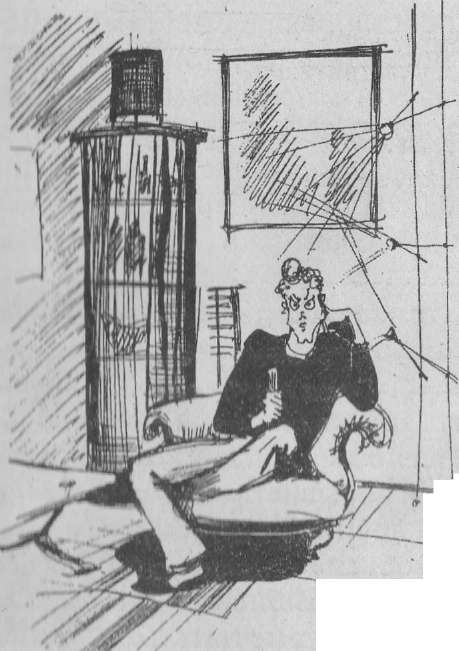 Желательно не загромождать их жилое пространство большим количеством вещей. Стремительная походка холериков, много жестикуляции требуют простора, а перегруженность эмоциями – простых и строгих форм в обстановке. Им вполне подойдут вещи в стиле минимализма или современные высокотехнологичные интерьеры, которые тем более придутся холерикам по душе из-за любви ко всему новому, современному.Как никакому другому типу, холерику необходима постоянная помощь в его осознании ценностных приоритетов: какой лучше цвет, какая форма, какой размер. Для холерика в интерьере предпочтительны  не раздражающие резкие цвета (красный, оранжевый, желтый), а те, которые могут охладить его пыл (синий, голубой), или хотя бы нейтральные (зеленый, коричневый). Холерики не очень любят белый и черный цвета со всеми промежуточными оттенками серого.  Обсуждая с холериком цвет, лучше не указывать ему на то, что нравится вам, а всего лишь намекать, ибо в любой ситуации, где что-то угрожает его мнению, он может вести себя агрессивно и вызывающе. Собственно, это относится не только к выбору цвета, ведь холерики чаще всех претендуют на роль лидера.СангвинкВ его квартире много воздуха и света. Можно с уверенностью сказать, что сангвиник, купив новую квартиру, не без удовольствия снесет пару-тройку стен: соглашаться со стандартной планировкой не в его правилах. И уж, что совершенно точно, в отличие от меланхолика он не станет отгораживать тихие укромные уголки, потому что не боится жизни и предпочитает общение привычке быть наедине с собой.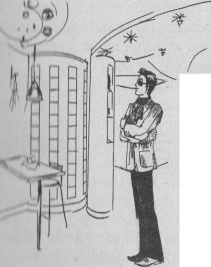 Сангвиник живет ярко, испытывая всю полноту чувств. Поэтому он одевает интерьер своего дома в свежие и яркие цвета: желтый, оранжевый, кремовый, красный, янтарный, терракотовый... Ему комфортно в любом цветовом окружении, он, подобно холерику, не боится контрастов и смелых сочетаний.Интерьеры могут быть и в теплой гамме: оранжево-желтые, цвет янтаря и топленого молока – они придают сангвинику чувство уверенности в себе, обогащают дом здоровой энергией. Ощущение стабильности и основательности вносят в жилище сангвиника все оттенки коричневого. Этот цвет теплый и уютный, он хорошо сочетается с оранжевым, белым и кремовым.Охлаждающий синий или черный цвет обладают уравновешивающим воздействием на сангвиников, белый и серый действуют успокаивающе. К желтым, оранжевым и красным носители этого темперамента должны относиться осторожно.Так как сангвиники очень любят простор и бурление жизни вокруг, они не перегружают интерьеры мебелью, а наоборот, стремятся расширить пространство – сносят стены, объединяют комнаты, создают нестандартные планировки. Их плещущей через край энергии нужен простор, а большому количеству друзей место за общим столом.Свет для «хай-тека» так же важен, как и фактура. Кроме общего света, который дает основной источник, используются всевозможные светильники, вмонтированные в мебель. Они могут быть на кронштейнах, подставках. Уместно в этой обстановке смотрятся стеклянные плафоны из молочного или цветного матового стекла простой формы, которые гармонируют с декоративными стеклянными элементами – вазами, посудой.Современные интерьеры в стиле «хай-тек» строятся больше на сочетании пространства и света, нежели на сочетании цвета и рисунка. Идея диктует и соответствующее колористическое решение: цвета чистые и четкие, без полутонов: черный, белый и серый в основе и красный, синий, зеленый и желтый как дополнение. Рисунков нет, декоративных элементов тоже, расцветки минималистские – если не однотонная ткань, то, в крайнем случае, двухцветная. Этот стиль не терпит небрежности, все должно быть ровным и гладким: бескомпромиссно чистые, часто блестящие поверхности стен, потолка, пола, оконных рам, дверных коробок. И, естественно, минимализм – интерьеры этого стиля отличает четкость и конкретность, можно даже сказать, деловитость.ФлегматикКолорит интерьера может быть решен в темной теплой гамме, с характерным отсутствием пестроты и ярких, контрастных цветов. Используются все оттенки теплого коричневого: мебель обычно натурального цвета благородной древесины, чаще это темный дуб, текстиль из натуральных материалов. Шторы удобные, красивые, но не вычурные, скорее, традиционного покроя.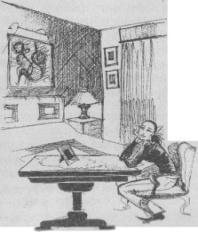 Украшением такого интерьера могут служить картины в солидных, но не лепных с «позолотой» рамах, бронзовые скульптуры, книги, фарфор. Основательность людей флегматичных исключает присутствие в их интерьерах дешевых подделок, и если финансовое положение не позволяет им купить старинный бронзовый канделябр, то они приобретут керамику, но качественную, не прикидывающуюся антиквариатом. Им важно, что при этом каждая вещь имеет свою историю и представляет художественную ценность. Традиционно люди с флегматичным темпераментом предпочитают классический стиль. В мебели, так же как и в характере самого жилища, для флегматика важны не только красота и удобство, но и определенные, ясные конструктивные особенности, натуральное происхождение либо безопасность для окружающей среды и здоровья материалов, долговечность, простота и прочность используемых механизмов. В целом интерьер в доме флегматика выглядит солидно и респектабельно, практически не меняясь в течение десятилетий. Он по-своему уютен, главным образом благодаря теплой приглушенной цветовой гамме, а также обилию натуральных материалов - керамики, дерева, природного камня.Самый бесстрастный, желтый цвет подтверждает девиз флегматика: «Терпение и труд все перетрут». Светло-песочные оттенки плюс белый и серый – то, что надо для его всегда кропотливой работы. Расслабляться лучше в неярком синем, васильковом или лазурном. Высокая приспособляемость ко всему делает флегматика всеядным в выборе материалов. Ему одинаково нравятся и бетон, и хрусталь, и кожа, и пластик. Главный критерий – практичность. Так, чтоб сносу не было. Поэтому он не эстетствует в выборе отделки или фактуры вещи. Годятся и имитации – например, под орех или слоновую кость...Меланхолик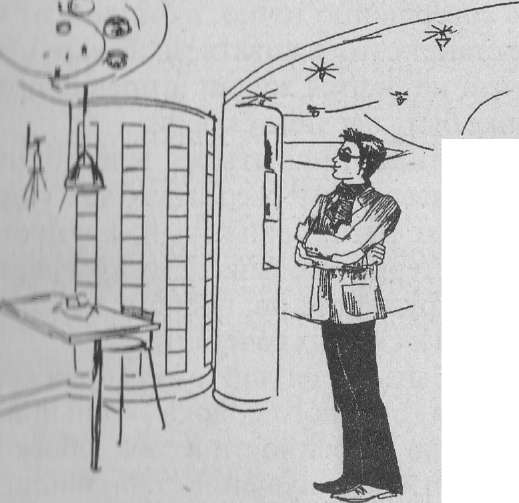 Цветовое решение интерьера желательно светлое, легкое и не раздражающее. Как правило, желтый, красный, оранжевый цвета выравнивают внутреннее состояние меланхоликов, так как эти цвета теплые, они укрепляют жизнестойкость и ясность ума. Белый или зеленый цвет также положительно действуют на восприятие человека, создавая эффект полноты, законченности, гармонии. Поскольку меланхолики очень чувствительны, светлые и пастельные тона для них предпочтительнее ярких и металлических. Не рекомендуются для меланхоликов «форсированные» холодные и «тяжелые» цвета, к которым можно отнести черный, синий, коричневый и оттенки серого.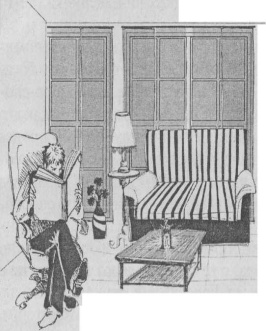 Пурпурный – цвет почитания и величия, он может снимать комплекс несостоятельности. Малиновый и вишневый восполняют столь недостающую меланхоликам уверенность в себе. В отдыхе меланхолик своеобразен – его расслабляют бирюзовые и соломенные оттенки. Нелюбовь к яркому свету делает его основным покупателем штор и жалюзи.Приложение 4ОПРЕДЕЛЕНИЕ ТИПА ВОСПРИЯТИЯС помощью данного материала Вы можете определить свой тип восприятия. Начертите на бумаге таблицу из трех колонок и напишите в каждой из них по 25 слов: в одну колонку те слова, которые относятся к визуальной сфере, во вторую – к сфере ощущений и в третью – к звуковой сфере. Тот ряд, который быстрее всего заполнится и определяет преобладающий тип восприятия.Для примера приведем слова, наиболее подходящие каждому из трех основных типов.Характеристика визуала.Обычно высокий голос, зоркий взгляд, жесты горизонтальны, направлены от себя. При общении визуал смотрит в глаза и ждет этого же от собеседника. Его позиция: «Он меня не слушает, потому что не смотрит на меня». Ему необходимо видеть собеседника, поэтому он обычно стремится к такой дистанции, которая позволяет смотреть ему в лицо. Он часто употребляет выражения: «я вижу», «видите ли», «посмотрите, что он натворил», «это выглядит ужасно» и т.п.В интерьере для визуала  важны, прежде всего, форма и цвет. «Неважно, что на этом стуле неудобно сидеть – ведь он такой красивый!», скажет он. Люди этого типа большие ценители искусства в любых его проявлениях, поэтому дизайн интерьера для них столь небезынтересен. И выбирая мебель для своего дома или какие-нибудь декоративные предметы интерьера, визуалы обращают пристальное внимание на сочетание цветов и гармоничные формы.Визуалу очень важны приятные зрительные впечатления. В этом плане больше всего подходит помпезный стиль, ампир.Характеристика кинестетика.Кинестетики – люди мягкие, веселые, с хорошим чувством юмора. Двигаются они плавно, без резких движений. Это, прежде всего, люди чувственные, им необходимо физическое ощущение окружающего их мира. При общении кинестетик порой и не смотрит на собеседника, но постоянно касается его, руководствуясь принципом: «Он меня не слышит, если не чувствует». Их речь насыщена выражениями: «Я чувствую, что что-то происходит», «Мы совсем близко подошли к решению проблемы» и т.п. Это часто ласковые и чуткие люди. Им подходит стиль «Кантри» – это, прежде всего, экологический дизайн. Отсюда и натуральные строительные и отделочные материалы. Мощеные плиткой или декоративным камнем полы, массивные деревянные половицы, например, из дуба, бука, ореха, клена. Для стен – декоративная штукатурка или сочетание фрагментов отштукатуренных стен с частично сохраненной каменной или кирпичной кладкой. Подойдут и бумажные обои с наивным цветочным рисунком, неярким и тонким. Приемлемо и присутствие металла, лучше, если в виде состаренной, местами тронутой патиной бронзы или латуни. Очень органичны здесь предметы ручной ковки. А вот хромированного блестящего металла, стекла и пластика лучше избегать. «Кантри» не исключает различные имитации экологичных материалов. Главное, чтобы при этом не пропала основа стиля – его «теплота».Характеристика аудиала.Это эмоциональные, разговорчивые люди, действующие, как правило, спонтанно. В отличие от визуалов, они чаще используют выражения типа: «Послушайте, что скажу», «Меня раздражает этот звук», «Ваша идея звучит замечательно» и др. Во время беседы аудиал обычно находится ближе к собеседнику, поскольку стремится все услышать, ничего не пропустить. Для аудиалов очень важно зонирование пространства, которое можно произвести с помощью цвета пола, полупрозрачной ткани или стекла, раздвижных перегородок, с помощью подсветки в стенах, полу или потолке. Интерьер в стиле минимализма должен быть легким и свободным, но вмещающим в себя все необходимое. Для его создания более всего подходят большие площади. Чем больше пространства, тем проще обозначить некоторые акцентные пятна. Оптимальная цветовая гамма – светлые природные полутона. Фактура может быть произвольная.Приложение 5ИЗОБРАЖЕНИЕ КОНТУРА ПОМЕЩЕНИЯ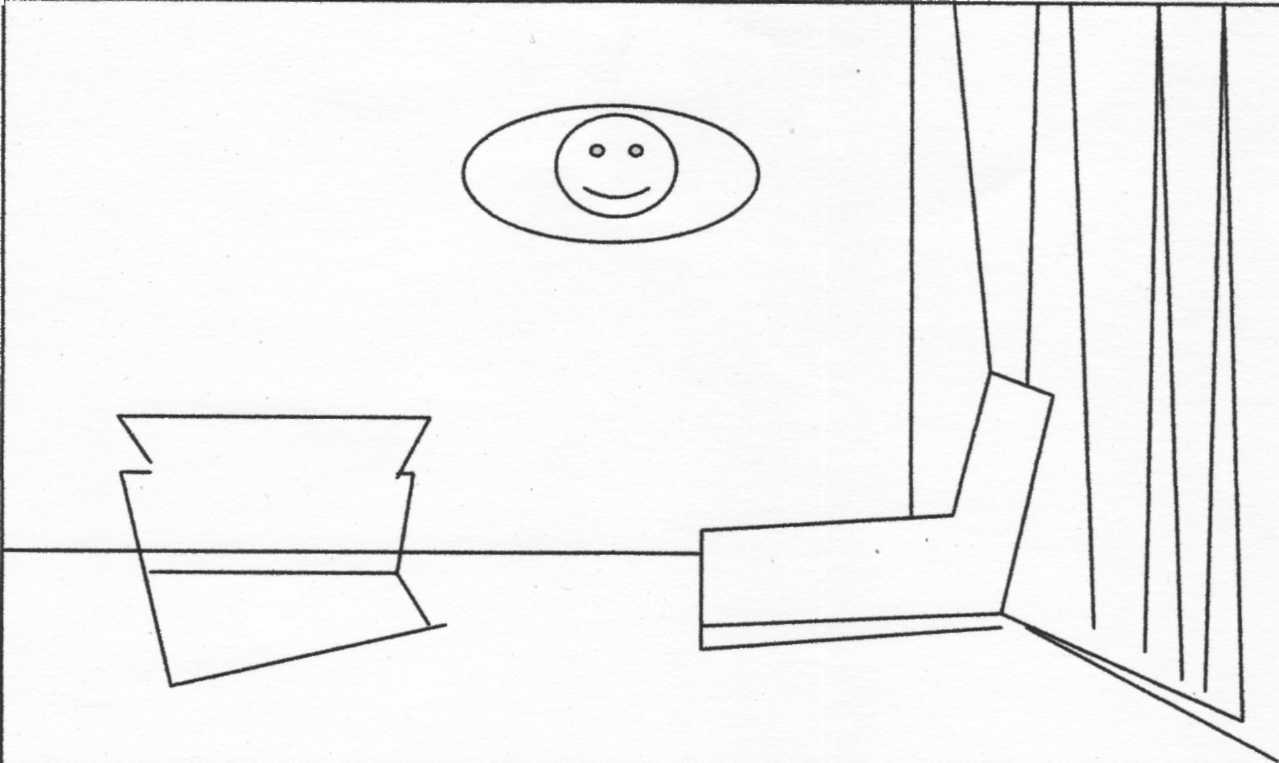 Приложение 6  ВОСПРИЯТИЕ ОСНОВНЫХ ЦВЕТОВ В ИНТЕРЬЕРЕФИЗИОЛОГИЧЕСКОЕ ВОЗДЕЙСТВИЕ ЦВЕТАПСИХОФИЗИОЛОГИЧЕСКИЕ ХАРАКТЕРИСТИКИ ЦВЕТАПриложение 7ЗАКОНОМЕРНОСТИ ИСПОЛЬЗОВАНИЯ ЦВЕТА В ИНТЕРЬЕРЕОПТИМАЛЬНЫЕ ЦВЕТА В ИНТЕРЬЕРЕОПТИЧЕСКИЕ ОСОБЕННОСТИ ЦВЕТА В ИНТЕРЬЕРЕВ результате освоения данной темы обучающийся должен знать:- сведения о цветовых решениях в дизайне интерьера;- влияние цветового окружения на эмоциональное и психофизиологическое состояние человека;- закономерность использования цвета в интерьере;
– оптические особенности цвета в интерьере.1. Ваши руки:а) любят постоянные движенияхолерикб) меняют положение на протяжении разговора, жестикулируют, сопровождая речьсангвиникв) любят положение «замок», то есть Вы часто складываете их пальцы в пальцы;флегматикг) частенько «виновато» поправляют одежду, иногда привычно «хрустят»меланхолик2. Ваши глаза:а) бегают, «стреляют» по сторонамхолерикб) живут отдельной жизнью, не выражая того, о чем вы говоритесангвиникв) любят долго и спокойно рассматривать что-то, взгляд фиксированныйфлегматикг) выражение их зачастую загадочно и отвлеченномеланхолик3. Ваша речь:а) говорите взахлеб, глотаете окончания, мыслите быстрее, чем говоритехолерикб) чистая, быстрая, приятная, в меру эмоциональная и весьма оригинальнаясангвиникв) ровная, спокойная, без эмоцийфлегматикг) зависит от состояния собеседника, может переходить от шепота до крикамеланхоликВизуальныеКинестетическиеАудиальныеяркочувствоватьгромкоясныйдвигатьсятихонагляднотеплоритмичночеткостьмокромелодиясинийощущениеслушатьцветнойбольразговоррадужныйнытьбеседоватьискристыйподрагиватьхриплосмотретьпрохладнобасприглядыватьрезьрычатьосмотретьсядействоватьвизжатьбелесыйнапряжениестонКрасныйКрасный цвет тяжелый, насыщенный, горячий, активный, динамичный, тревожный. Розовея, темнея – мужественность, желтея – веселье, синея – загадочность. Улучшает жизненный тонус, стимулирует работу внутренних органов, повышает артериальное давление. В больших количествах быстро утомляет и раздражает зрение. В обиходе используется для обозначения опасности. Красный предпочитают те, кто испытывает потребность в возбуждении, успехе, кому недостает уверенности, придает женственность.ЖелтыйЖелтый – теплый, подвижный. Зрительно увеличивает объем; стимулирует умственную деятельность. Серо-желтый и зеленовато-желтый оттенки вызывают неприятные ощущения; действуют возбуждающе, создают ощущение раскованности, изменчивости. Ассоциируется желтый цвет со светом, радостью, надеждой. Золотистые оттенки напоминают о богатстве и изобилии. Люди, полные надежд, предпочитают желтый, а разочаровавшиеся его отвергают. Уместен для помещений, где мало солнца. Этот цвет хорошо воспринимается разбеленным (бежевым, светло-желтым).ЗеленыйУникальность этого цвета – в его промежуточном положении между теплыми и холодными цветами. Ассоциируется с красотой, умиротворением, спокойствием, молодостью. Выражает скрытое внутренние напряжение, потребность к самоутверждению. Понижает кровяное давление и расширяет капилляры. В психотерапии он применяется при бессоннице и от усталости. В христианстве зеленый цвет – цвет строгого и справедливого пророка. Выбор зеленого цвета говорит о повышенных требованиях к себе. Отвергают зеленый цвет люди, стремящиеся освободиться от напряжения, вызванного непризнанием. Этот цвет хорош для всех помещений, где  люди отдыхают, расслабляются или хотят сосредоточиться, а также для помещений в «шумных» районах.СинийСиний – цвет спокойствия, чистоты, бесконечности. Глубокие темно-синие тона подходят для медитации, их интуитивно выбирают возбужденные люди. В помещениях, где преобладает синий цвет, биологические процессы в организме человека замедляются, понижается температура тела и артериальное давление. Отвергают синий цвет люди, лишенные удовлетворения и покоя. Он хорош для помещений, где ищут уединения, покоя и сосредоточенности.ФиолетовыйФиолетовый – цвет единения мужского и женского начала, эмоциональных конфликтов. Оттенки светлее – романтичные, хрупкие, женственные; темные оттенки говорят о мощи, трагичности, величии. В сакральной символике это цвет тайны, духовного начала, покоя, смирения несет в себе что-то печальное. Холодный, уменьшает объем, стимулирует деятельность сердца и легких, но увеличивает способность простудных заболеваний. Выбирают его те, кто нуждается в сопереживании, а отвергают люди с рациональным мышлением. Большое количество фиолетового цвета может вызвать меланхолию. Цвет богемы, цвет молодых, авангардный, экстравагантный.ГолубойАнтисептичен, уменьшает нагноения, способствует заживлению ран. Эффективен при невралгических болях, мигренях. Снижает кровяное давление, успокаивает. При долгом воздействии – усталость, утомление. Интенсивные голубые тона положительно влияют на область головы в целом.ЖелтыйСтимулирует умственную деятельность. Может быть эффективен при умственной недостаточности. Интенсивные желтые тона положительно влияют на желудок, желчный пузырь, печень.ЗеленыйПозитивно воздействует на сердце и кровообращение, понижает кровяное давление, расширяет капилляры. Благотворно влияет на нервную систему. Болеутоляющий, гипнотизирующий. В психотерапии применяется при бессоннице, раздражительности и усталости. Поднимает тонус, создает ощущение тепла. Облегчает невралгии, мигрени.ОранжевыйСтимулирует чувства и слегка ускоряет пульсацию крови, но не влияет на кровяное давление. Психологически создает чувство благополучия и веселья. Способствует легкому возбуждению, улучшению пищеварения, кровообращения и повышению половой активности. Благоприятно влияет на выделительные процессы.СинийСамый угнетающий цвет, потому что он понижает кровяное давление и одновременно снижает пульс и ритм дыхания. Он успокаивает и расслабляет, но иногда даже чрезмерно. При долгом воздействии – усталость, утомление.ФиолетовыйСтимулирует деятельность сердца и легких, укреплять ткани кровеносных сосудов. Увеличивает сопротивляемость простудным заболеваниям.Красный Стимулирует мозговую деятельность, убыстряет все процессы в организме. При его созерцании усиливается мышечное напряжение, учащается дыхание и повышается кровяное давление. Интенсивные красные тона положительно действуют на ноги, половые органы. Эффективен при меланхолиях, депрессивных состояниях. Длительное воздействие красного цвета может привести к нарушениям психики.КрасныйТеплый и раздражающий, стимулирует деятельность мозга, символ опасности и запрета, показывает деятельный настрой. Уменьшает поверхность, окрашенную в этот цвет, создает чрезмерную напряженность. Красный выбирают люди эмоциональные, влюбчивые, сексуальные, активные, энергичные, агрессивные. На малых поверхностях может сочетаться с бирюзовым  или серым.	ОранжевыйЖизнерадостный, импульсивный, учащает пульс, создает чувство благополучия, свидетельствует о реализме. Теплота  цвета, часто в сочетании с синим как дополнительным, делает его приемлемым  на небольших поверхностях.ЖелтыйСтимулирует  работу мозга, привлекает внимание и сохраняется в памяти дольше, чем другие цвета. Желтый, оранжевый цвета выбирают импульсивные, жизнерадостные люди. Это цвет оптимизма, теплоты и дружелюбия. Яркость этого цвета вызывает нарушение психического равновесия, поэтому его не рекомендуется использовать на больших поверхностях и лучше применять в сочетании с зеленным.Светло- желтый (лимонный)Холодный, «кислый», отталкивающий, вызывает чувство незначительности, бесцветности.ЗолотистыйОлицетворяет стремление к власти и демонстрацию своего превосходства.ЗеленыйУспокаивает, снимает боль, усталость, уравновешивает, олицетворяет свежесть и естественность. Зеленый выбирают люди способные и уравновешенные. Сам по себе вызывает ощущение «обделенности» и создает вялую атмосферу, поэтому должен использоваться в сочетании с белым или синим. Символизирует отношение к природе, готовность приспособиться к обстоятельствам.ГолубойАнтисептичен, эффективен при невралгических болях. Его предпочитают жизнерадостные люди.СинийСоздает внутреннюю силу и гармонию. Синий выбирают люди меланхоличные и разочарованные, а также спокойные, надежные и достойные доверия. Свежесть этого цвета в сочетании с его успокоительным влиянием помещает его в ряд желательных цветов, поскольку он разряжает стресс.ФиолетовыйДействует на сердце, легкие, кровеносные сосуды, увеличивает выносливость ткани, «примиряет» чувства между собой. Будучи дополнен зеленым или бирюзовым, расслабляет и одновременно «провоцирует». Фиолетовый выбирают люди, в жизни которых наблюдается период неустойчивости, а также поэты и художники, поскольку этот цвет комплексный, состоящий из красного и синего.БелыйСимволизирует чистоту. Для него характерно «самоустранение» его собственной силы, поэтому белый лучше использовать в сочетании с синим, красным или зеленым.БирюзовыйХолодность этого цвета делает необходимым его использование в сочетании с красным. Таким образом, он становится нейтральным и приемлемым во многих случаях. Его любят эгоцентричные личности.КоричневыйВызывает ощущение стабильности и реалистическое настроение. Коричневый выбирают люди, находящиеся в периоде стабильности, но не желающие ничего менять (консервативные), рациональные и земные, крепко стоящие на ногах. «Тяжелый» по своей природе, он может быть использован в сочетании с родственными ему оттенками или темно-голубым цветом.ЧерныйСимволизирует изящество.Светло- голубойСоздает холодное и отталкивающее впечатление.РозовыйОщущение слабости, пустоты, а часто и слащавости. Склонность к розовому нередко выдает поверхностность и ребячливость.Цветной полРаздвигает комнату в стороны и вверх. Придает мебели устойчивость, в такую комнату ступаешь уверенно.Цветные пол и потолокКомната кажется ниже и шире. Площадь ее воспринимается большей, чем на самом деле.Цветные пол и задняя стенаПол подчеркивается еще сильнее. Комната раздвигается в стороны.Цветные потолок и задняя стенаКомната зрительно кажется короче, но расширяется в стороны.Цветные пол и боковые стеныПол связывает стены воедино и стягивает их. Комната раздвигается в сторону «нейтральной» стены.Цветная задняя стенаДает ощущение опоры и представляет собой  хороший фон для мебели, которую нужно особенно выделить.Цветные боковые стеныКомната раздвигается в сторону пола, потолка и задней стены.Цветные боковые и задняя стенаКомната кажется замкнутой. Расширяется вверх и вниз.Цветные потолок и боковые стеныКомната расширяется в направлении задней стены. Светлый пол оптически не дает надежной опоры.Цветной потолок, боковые и задняя стенаПомещение кажется тесным и почти пещерообразным.Цветные потолок, пол и все стеныКомната кажется замкнутой коробкой; сильно сужается.ЦветОбщееНаиболее оптималенБежево-оранжевыйДля помещений, где мало солнца.Для рабочей комнаты, столовой, детской.БелыйДля всех помещений, которые не должны производить заданного впечатления.Голубовато-зеленоватыйГолубой Для комнат, где должно быть сильное цветовое воздействие.Для представительных помещений.Голубовато-зеленоватыйГолубой Для солнечных комнат; для комнат, которые должны казаться чистыми и гигиеничными или в которых нужно сосредоточиться.Для рабочей комнаты, кухни, ванной.Желто-зеленыйДля всех помещений, в которых требуется приветливая, уютная жилая атмосфера.Желто-красныйДля комнат, где проводятся вечеринки.ЖелтыйДля помещений, где мало солнца или где требуется стимулирующая атмосфера.Для рабочей комнаты, столовой, детской.ЗеленыйДля всех помещений, где отдыхают, расслабляются или, например, хотят сосредоточиться, а также для помещений в шумных районах.Для рабочей комнаты, спальни.Индиго-синийДля помещений, в которых ищут покоя и сосредоточенности.Для рабочей комнаты, спальни.Красно-фиолетовыйДля помещений, которые должны иметь женственный облик.Для праздничных залов, музыкальных комнат, комнат юных девушек.Оранжево-красный Для комнат, где проводятся вечеринки.Пурпурно-красныйДля праздничных залов, музыкальных комнат, комнат юных девушек.СерыйДля любого оформления, которому требуется нейтральный фон.Сине-фиолетовыйДля необычных, элегантных, дорогих интерьеров.Для элегантных праздничных и представительных помещений.Темно-синийТолько для высоких, просторных, представительных помещенийТемные нюансы коричневогоДля комнат, где необходима уютная атмосфера.Холодный  светлоголубойДля солнечных комнат; для комнат, которые должны казаться чистыми и гигиеничными или в которых нужно сосредоточитьсяДля рабочей комнаты, кухни, ванной.ЧерныйДля помещений, в которых планируется сильное цветовое оформление.Ярко- красныйДля просторных комнат, стены которых не на виду.Для комнат, где проводятся вечеринки.Бежево- оранжевыйКомнаты просторные и обжитые. Но избыточно красные тона как бы придвигаются к наблюдателю.Темные нюансы коричневогоПомещения сужаются, пространство замкнутое.Холодный светло-голубойОтступает вдаль, помещения кажутся просторными.Темно-синийСильно ограничивает, производит впечатление низкого помещенияЖелтыйДелает помещение просторным, если тон светлый. Зрительно придвигает, если тон интенсивный.Желто-зеленыйВ светлых тонах расширяет помещение, в темных – сужает.ЗеленыйНейтральный.Голубовато-зеленыйСужает помещение.ГолубойРасширяет объем.Синий-индигоУменьшает, помещение кажется ниже.Сине-фиолетовыйСужает помещение.Красно-фиолетовыйВ темных тонах сужает пространство, в светлых – расширяет.Пурпурно-красныйОтносительно нейтральный.Ярко-красныйПриближается к наблюдателю. Может действовать стесняющее и подавляюще.Оранжево-красныйСужает помещение.Желто-красныйСужает помещение.БелыйРасширяет помещение.Черный Сильно сужает помещение.Серый Нейтральный.Темные тонаДелают комнаты меньше, потолки ниже.Светлые тонаОптически расширяют, комната кажется просторнее, потолки выше.Холодные сине-зеленые тонаСоздают впечатление простора. Стены и потолок оптически отодвигаются. Более темные тона и нюансы лишены этого свойства, поэтому, если вы стремитесь оптически увеличить помещение, используйте светлые тона. Поскольку они производят прохладное впечатление, используйте их для спальни.Теплые тонаКажутся более приближенными к нам, оптически уменьшают помещение, придают ему интимный характер. Они также могут быть использованы для акцентирования отдельных деталей интерьера. При утрировании этих цветов можно достичь самодовлеющего эффекта. В небольших комнатах используйте светлые оттенки этих цветов, если вы хотите, придать помещению теплый колорит, не изменяя его пропорций.Теплые красноватые тонаПридвигаются к нам, в сильных нюансах надвигаются почти угрожающе.Теплые желтоватые тонаМенее агрессивны, чем красный. Темные оттенки сужают комнату, светлые – расширяют.Красный на полуКрасный и все оттенки красного на полу очень сильно подчеркивают горизонталь. Пол напирает снизу на зрителя.Голубой на полуГолубой и все голубоватые тона на полу не располагают к долгому пребыванию. Комната кажется большой и просторной.Желтый на полуЖелтый и все оттенки желтого на полу делают комнату веселой и солнечной. Но светлая краска зрительно не дает надежной опоры ногам.Зеленый на полуЗеленый и все оттенки зеленого на полу делают комнату приветливее. Ассоциация с зеленой лужайкой располагает походить по такому полу.